				                                21.02.2022   259-01-03-58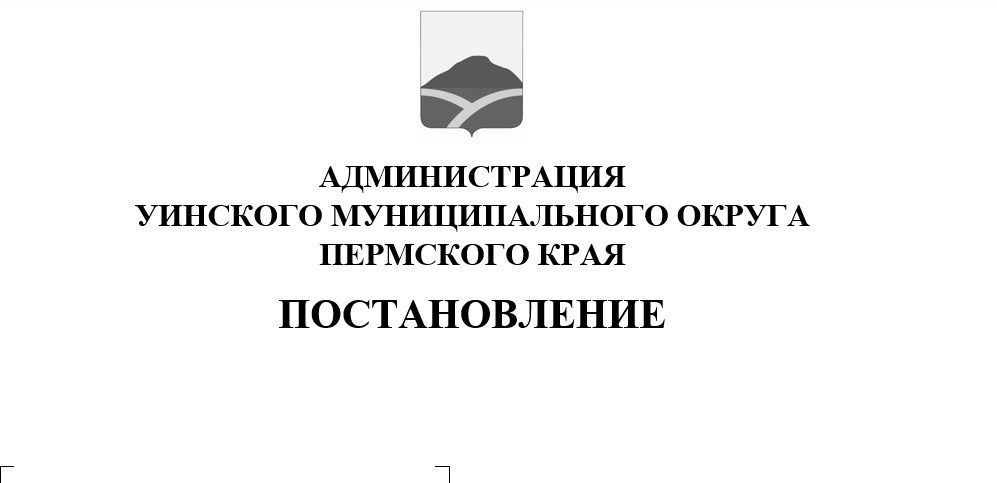 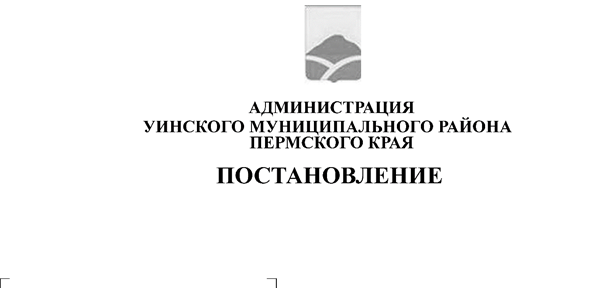 В соответствии с Федеральным законом 2 марта 2007 г. N 25-ФЗ "О муниципальной службе в Российской Федерации", Законом Пермского края от 04.05.2008 № 228-ПК «О муниципальной службе в Пермском крае»,Законом Пермского края от 14 ноября 2008 г. N 342-ПК "О Типовом положении о проведении аттестации муниципальных служащих в Пермском крае", статьей 64 Устава Уинского муниципального округа, администрация Уинского муниципального округа ПОСТАНОВЛЯЕТ:1. Утвердить прилагаемое Положение о проведении аттестации муниципальных служащих администрации Уинского муниципального округа (приложение 1).2. Утвердить прилагаемый состав аттестационной комиссии (приложение 2).3. Считать утратившим силу постановление  главы Уинского муниципального района Пермского края от 01.12.2008 № 561 «Об утверждении Положения о проведении аттестации муниципальных служащих администрации Уинского муниципального района» (в ред. от 09.11.2017 №448-259-01-03, от 15.10.2018 №465-259-01-03).4. Настоящее постановление вступает в силу со дня официального обнародования и подлежит размещению на официальном сайте администрации Уинского муниципального округа (http://uinsk.ru).5. Контроль над исполнением данного постановления возложить на руководителя аппарата администрации Уинского муниципального округа Курбатову Г.В.Глава муниципального округа-глава администрации Уинскогомуниципального округа                                                                А.Н.ЗелёнкинПриложение 1к постановлению администрацииУинского муниципального округа 21.02.2022  259-01-03-58	ПОЛОЖЕНИЕО ПРОВЕДЕНИИ АТТЕСТАЦИИ МУНИЦИПАЛЬНЫХ СЛУЖАЩИХ АДМИНИСТРАЦИИУИНСКОГО МУНИЦИПАЛЬНОГО ОКРУГА1. Общие положения1.1. Положение о проведении аттестации муниципальных служащих администрации Уинского муниципального округа (далее - Положение) разработано в соответствии с Федеральным законом "О муниципальной службе в Российской Федерации", Типовым положением о проведении аттестации муниципальных служащих, утвержденным Законом Пермского края от 14 ноября 2008 г. N 342-ПК, и определяет порядок проведения аттестации муниципальных служащих, замещающих должности муниципальной службы в администрации Уинского муниципального округа (далее - администрация округа).1.2. Аттестация муниципальных служащих, замещающих должности муниципальной службы в администрации округа (далее - муниципальные служащие) проводится в целях определения соответствия муниципального служащего замещаемой должности муниципальной службы на основе оценки его профессиональной служебной деятельности.Аттестация призвана способствовать формированию кадрового состава муниципальной службы в администрации округа, повышению профессионального уровня муниципальных служащих.1.3. Аттестации не подлежат муниципальные служащие:1) замещающие должности муниципальной службы менее одного года;2) достигшие возраста 60 лет;3) беременные женщины;4) находящиеся в отпуске по беременности и родам или в отпуске по уходу за ребенком до достижения им возраста трех лет. Аттестация указанных муниципальных служащих возможна не ранее чем через один год после выхода из отпуска;5) замещающие должности муниципальной службы на основании срочного трудового договора (контракта).1.4. Аттестация муниципального служащего проводится один раз в три года.2. Организация проведения аттестации2.1. Для проведения аттестации муниципальных служащих издается муниципальный правовой акт, содержащий положения:1) о формировании аттестационной комиссии, в том числе о составе аттестационной комиссии, сроках и порядке ее работы;2) об утверждении графика проведения аттестации;3) о составлении списков муниципальных служащих, подлежащих аттестации;4) о подготовке документов, необходимых для работы аттестационной комиссии.2.2. В состав аттестационной комиссии включаются представитель работодателя, муниципальные служащие из работников кадровой, юридической службы и подразделения, в котором муниципальный служащий, подлежащий аттестации, замещает должность муниципальной службы.Кроме того, в состав аттестационной комиссии могут быть приглашены в качестве независимых экспертов представители научных, образовательных и других организаций.Состав аттестационной комиссии формируется таким образом, чтобы была исключена возможность возникновения конфликтов интересов, которые могли бы повлиять на принимаемые аттестационной комиссией решения.В состав аттестационной комиссии для проведения аттестации муниципальных служащих, замещающих должности муниципальной службы, исполнение должностных обязанностей по которым связано с использованием сведений, составляющих государственную тайну, формируется с учетом положений законодательства Российской Федерации о государственной тайне.2.3. Аттестационная комиссия состоит из председателя, заместителя председателя, секретаря и членов комиссии. Все члены аттестационной комиссии при принятии решений обладают равными правами.2.4. График проведения аттестации утверждается муниципальным правовым актом и доводится до сведения каждого аттестуемого муниципального служащего не менее чем за месяц до начала аттестации.2.5. В графике проведения аттестации указываются:1) наименование органа местного самоуправления, подразделения, в которых проводится аттестация;2) список муниципальных служащих, подлежащих аттестации;3) дата, время и место проведения аттестации;4) дата представления в аттестационную комиссию необходимых документов с указанием ответственных за их представление руководителей соответствующих структурных подразделений.2.6. Не позднее чем за две недели до начала аттестации в аттестационную комиссию представляется отзыв об исполнении подлежащим аттестации муниципальным служащим должностных обязанностей за аттестационный период (далее - отзыв) по форме согласно приложению 1 к Положению, подписанный его непосредственным руководителем и утвержденный работодателем.2.7. К отзыву об исполнении подлежащим аттестации муниципальным служащим должностных обязанностей за аттестационный период прилагаются сведения о выполненных муниципальным служащим поручениях и подготовленных им проектах документов за указанный период.При каждой последующей аттестации в аттестационную комиссию представляется также аттестационный лист с данными предыдущей аттестации.2.8. Ответственное лицо за кадровое делопроизводство, не менее чем за неделю до начала аттестации должен ознакомить каждого аттестуемого муниципального служащего с представленным отзывом об исполнении им должностных обязанностей за аттестационный период. При этом аттестуемый муниципальный служащий вправе представить в аттестационную комиссию дополнительные сведения о своей профессиональной служебной деятельности за указанный период, а также заявление о своем несогласии с представленным отзывом или пояснительную записку на отзыв непосредственного руководителя.3. Проведение аттестации.3.1. Аттестация проводится с приглашением аттестуемого муниципального служащего на заседание аттестационной комиссии.Аттестационная комиссия рассматривает представленные документы, заслушивает сообщение аттестуемого муниципального служащего, а в случае необходимости - его непосредственного руководителя о профессиональной служебной деятельности муниципального служащего. В целях объективного проведения аттестации после рассмотрения представленных аттестуемым муниципальным служащим дополнительных сведений о своей профессиональной служебной деятельности за аттестационный период аттестационная комиссия вправе перенести аттестацию на следующее заседание комиссии.3.2. Обсуждение профессиональных и личностных качеств муниципального служащего применительно к его профессиональной служебной деятельности должно быть объективным и доброжелательным.Профессиональная служебная деятельность муниципального служащего оценивается на основе определения его соответствия квалификационным требованиям по замещаемой должности муниципальной службы, его участия в решении поставленных перед соответствующим структурным подразделением задач, сложности выполняемой им работы, ее эффективности и результативности.При этом должны учитываться результаты исполнения муниципальным служащим должностной инструкции, профессиональные знания и опыт работы муниципального служащего, соблюдение муниципальным служащим ограничений, отсутствие нарушений запретов, выполнение требований и обязательств, установленных законодательством о муниципальной службе, а при аттестации муниципального служащего, наделенного организационно-распорядительными полномочиями по отношению к другим муниципальным служащим, - также организаторские способности.3.3. Заседание аттестационной комиссии считается правомочным, если на нем присутствует не менее двух третей ее членов.3.4. Решение аттестационной комиссии принимается в отсутствие аттестуемого муниципального служащего и его непосредственного руководителя открытым голосованием простым большинством голосов присутствующих на заседании членов аттестационной комиссии. При равенстве голосов муниципальный служащий признается соответствующим замещаемой должности муниципальной службы.Проходящий аттестацию муниципальный служащий, являющийся членом аттестационной комиссии, в голосовании не участвует.3.5. По результатам аттестации муниципального служащего аттестационной комиссией принимается одно из следующих решений:1) соответствует замещаемой должности муниципальной службы;2) не соответствует замещаемой должности муниципальной службы.Аттестационная комиссия может давать рекомендации о поощрении отдельных муниципальных служащих за достигнутые ими успехи в работе, в том числе о повышении их в должности, а в случае необходимости - рекомендации об улучшении деятельности аттестуемых муниципальных служащих. Материалы аттестации передаются работодателю не позднее чем через семь календарных дней после ее проведения.3.6. Результаты аттестации сообщаются аттестованным муниципальным служащим непосредственно после подведения итогов голосования.Результаты аттестации заносятся в аттестационный лист муниципального служащего по форме согласно приложению 2 к Положению. Аттестационный лист подписывается председателем, заместителем председателя, секретарем и членами аттестационной комиссии, присутствовавшими на заседании.Муниципальный служащий знакомится с аттестационным листом под расписку.Аттестационный лист муниципального служащего, прошедшего аттестацию, и отзыв за аттестационный период хранятся в личном деле муниципального служащего.Секретарь аттестационной комиссии ведет протокол заседания комиссии, в котором фиксирует ее решения и результаты голосования. Протокол заседания аттестационной комиссии подписывается председателем, заместителем председателя, секретарем и членами аттестационной комиссии, присутствовавшими на заседании.3.7. В течение одного месяца после проведения аттестации по ее результатам работодатель может принять решение о том, что муниципальный служащий:1) подлежит включению в кадровый резерв для замещения вакантной должности муниципальной службы в порядке должностного роста;2) направляется для получения дополнительного профессионального образования;3) подлежит повышению в должности муниципальной службы при наличии в администрации округа вакантных должностей;4) подлежит поощрению за достигнутые им успехи в работе;5) подлежит понижению в должности муниципальной службы.3.8. В случае несогласия муниципального служащего с понижением в должности или невозможности перевода с его согласия на другую должность муниципальной службы работодатель может в срок не более одного месяца со дня аттестации уволить его с муниципальной службы в связи с несоответствием замещаемой должности вследствие недостаточной квалификации, подтвержденной результатами аттестации, по соответствующему основанию, предусмотренному Трудовым кодексом Российской Федерации. По истечении указанного срока увольнение муниципального служащего или понижение его в должности по результатам данной аттестации не допускается. Время болезни и ежегодного оплачиваемого отпуска муниципального служащего в указанный срок не засчитывается.3.9. Муниципальный служащий вправе обжаловать результаты аттестации в судебном порядке.Приложение 1к Положениюо проведении аттестации муниципальныхслужащих администрации Уинскогомуниципального округаформаПриложение 2к Положениюо проведении аттестации муниципальныхслужащих администрации Уинскогомуниципального округаформаПриложение 2к постановлению администрацииУинского муниципального округа               	21.02.2022 259-01-03-58СОСТАВАТТЕСТАЦИОННОЙ КОМИССИИОТЗЫВоб исполнении подлежащим аттестации муниципальным служащимдолжностных обязанностей за аттестационный периодОТЗЫВоб исполнении подлежащим аттестации муниципальным служащимдолжностных обязанностей за аттестационный периодОТЗЫВоб исполнении подлежащим аттестации муниципальным служащимдолжностных обязанностей за аттестационный периодОТЗЫВоб исполнении подлежащим аттестации муниципальным служащимдолжностных обязанностей за аттестационный периодОТЗЫВоб исполнении подлежащим аттестации муниципальным служащимдолжностных обязанностей за аттестационный период1. Фамилия, имя, отчество: __________________________________________________2. Год, число и месяц рождения: _____________________________________________3. Сведения о профессиональном образовании, наличии ученой степени, ученого звания ___________________________________________________________________(когда и какую образовательную организацию окончил, специальность_________________________________________________________________________или направление подготовки, квалификация, ученая степень, ученое звание)4. Сведения о дополнительном профессиональном образовании:_________________________________________________________________________(наименование образовательной организации, дата окончания,наименование образовательной программы)5. Замещаемая должность муниципальной службы на момент аттестации и дата назначения на эту должность: ________________________________________________________________________________________________________________________6. Стаж муниципальной службы: _____________________________________________7. Общий трудовой стаж: ___________________________________________________8. Классный чин __________________________________________________________(наименование классного чина и дата его присвоения)9. Перечень основных вопросов (документов), в решении (разработке) которых муниципальный служащий принимал участие:________________________________________________________________________________________________________________________________________________________________________________________________________________________________________________________________________________________________________________________________________________________________________________________________________________________________________________________________________________________________________________________________________________________________________________________________________________________________________________________________________________________________________________________________________________________________________________________________________________________________________________________________________________________________________________________________________________________________________________________________________________________________________________________________________________________________________________________________________________________________________________________________________________10. Мотивированная оценка профессиональных, личностных качеств и результатов профессиональной служебной деятельности муниципального служащего:____________________________________________________________________________________________________________________________________________________________________________________________________________________________________________________________________________________________________1. Фамилия, имя, отчество: __________________________________________________2. Год, число и месяц рождения: _____________________________________________3. Сведения о профессиональном образовании, наличии ученой степени, ученого звания ___________________________________________________________________(когда и какую образовательную организацию окончил, специальность_________________________________________________________________________или направление подготовки, квалификация, ученая степень, ученое звание)4. Сведения о дополнительном профессиональном образовании:_________________________________________________________________________(наименование образовательной организации, дата окончания,наименование образовательной программы)5. Замещаемая должность муниципальной службы на момент аттестации и дата назначения на эту должность: ________________________________________________________________________________________________________________________6. Стаж муниципальной службы: _____________________________________________7. Общий трудовой стаж: ___________________________________________________8. Классный чин __________________________________________________________(наименование классного чина и дата его присвоения)9. Перечень основных вопросов (документов), в решении (разработке) которых муниципальный служащий принимал участие:________________________________________________________________________________________________________________________________________________________________________________________________________________________________________________________________________________________________________________________________________________________________________________________________________________________________________________________________________________________________________________________________________________________________________________________________________________________________________________________________________________________________________________________________________________________________________________________________________________________________________________________________________________________________________________________________________________________________________________________________________________________________________________________________________________________________________________________________________________________________________________________________________________10. Мотивированная оценка профессиональных, личностных качеств и результатов профессиональной служебной деятельности муниципального служащего:____________________________________________________________________________________________________________________________________________________________________________________________________________________________________________________________________________________________________1. Фамилия, имя, отчество: __________________________________________________2. Год, число и месяц рождения: _____________________________________________3. Сведения о профессиональном образовании, наличии ученой степени, ученого звания ___________________________________________________________________(когда и какую образовательную организацию окончил, специальность_________________________________________________________________________или направление подготовки, квалификация, ученая степень, ученое звание)4. Сведения о дополнительном профессиональном образовании:_________________________________________________________________________(наименование образовательной организации, дата окончания,наименование образовательной программы)5. Замещаемая должность муниципальной службы на момент аттестации и дата назначения на эту должность: ________________________________________________________________________________________________________________________6. Стаж муниципальной службы: _____________________________________________7. Общий трудовой стаж: ___________________________________________________8. Классный чин __________________________________________________________(наименование классного чина и дата его присвоения)9. Перечень основных вопросов (документов), в решении (разработке) которых муниципальный служащий принимал участие:________________________________________________________________________________________________________________________________________________________________________________________________________________________________________________________________________________________________________________________________________________________________________________________________________________________________________________________________________________________________________________________________________________________________________________________________________________________________________________________________________________________________________________________________________________________________________________________________________________________________________________________________________________________________________________________________________________________________________________________________________________________________________________________________________________________________________________________________________________________________________________________________________________10. Мотивированная оценка профессиональных, личностных качеств и результатов профессиональной служебной деятельности муниципального служащего:____________________________________________________________________________________________________________________________________________________________________________________________________________________________________________________________________________________________________1. Фамилия, имя, отчество: __________________________________________________2. Год, число и месяц рождения: _____________________________________________3. Сведения о профессиональном образовании, наличии ученой степени, ученого звания ___________________________________________________________________(когда и какую образовательную организацию окончил, специальность_________________________________________________________________________или направление подготовки, квалификация, ученая степень, ученое звание)4. Сведения о дополнительном профессиональном образовании:_________________________________________________________________________(наименование образовательной организации, дата окончания,наименование образовательной программы)5. Замещаемая должность муниципальной службы на момент аттестации и дата назначения на эту должность: ________________________________________________________________________________________________________________________6. Стаж муниципальной службы: _____________________________________________7. Общий трудовой стаж: ___________________________________________________8. Классный чин __________________________________________________________(наименование классного чина и дата его присвоения)9. Перечень основных вопросов (документов), в решении (разработке) которых муниципальный служащий принимал участие:________________________________________________________________________________________________________________________________________________________________________________________________________________________________________________________________________________________________________________________________________________________________________________________________________________________________________________________________________________________________________________________________________________________________________________________________________________________________________________________________________________________________________________________________________________________________________________________________________________________________________________________________________________________________________________________________________________________________________________________________________________________________________________________________________________________________________________________________________________________________________________________________________________10. Мотивированная оценка профессиональных, личностных качеств и результатов профессиональной служебной деятельности муниципального служащего:____________________________________________________________________________________________________________________________________________________________________________________________________________________________________________________________________________________________________1. Фамилия, имя, отчество: __________________________________________________2. Год, число и месяц рождения: _____________________________________________3. Сведения о профессиональном образовании, наличии ученой степени, ученого звания ___________________________________________________________________(когда и какую образовательную организацию окончил, специальность_________________________________________________________________________или направление подготовки, квалификация, ученая степень, ученое звание)4. Сведения о дополнительном профессиональном образовании:_________________________________________________________________________(наименование образовательной организации, дата окончания,наименование образовательной программы)5. Замещаемая должность муниципальной службы на момент аттестации и дата назначения на эту должность: ________________________________________________________________________________________________________________________6. Стаж муниципальной службы: _____________________________________________7. Общий трудовой стаж: ___________________________________________________8. Классный чин __________________________________________________________(наименование классного чина и дата его присвоения)9. Перечень основных вопросов (документов), в решении (разработке) которых муниципальный служащий принимал участие:________________________________________________________________________________________________________________________________________________________________________________________________________________________________________________________________________________________________________________________________________________________________________________________________________________________________________________________________________________________________________________________________________________________________________________________________________________________________________________________________________________________________________________________________________________________________________________________________________________________________________________________________________________________________________________________________________________________________________________________________________________________________________________________________________________________________________________________________________________________________________________________________________________10. Мотивированная оценка профессиональных, личностных качеств и результатов профессиональной служебной деятельности муниципального служащего:____________________________________________________________________________________________________________________________________________________________________________________________________________________________________________________________________________________________________(должность непосредственного руководителя муниципального служащего)(подпись)(Ф.И.О.)"___" ___________ 20__ г."___" ___________ 20__ г."___" ___________ 20__ г."___" ___________ 20__ г."___" ___________ 20__ г.УТВЕРЖДАЮУТВЕРЖДАЮУТВЕРЖДАЮУТВЕРЖДАЮУТВЕРЖДАЮ(должность вышестоящего руководителя)(подпись)(Ф.И.О.)"___" ___________ 20__ г."___" ___________ 20__ г."___" ___________ 20__ г."___" ___________ 20__ г."___" ___________ 20__ г.С отзывом ознакомлен(а)С отзывом ознакомлен(а)С отзывом ознакомлен(а)С отзывом ознакомлен(а)С отзывом ознакомлен(а)(должность муниципального служащего)(подпись)(Ф.И.О.)"___" ___________ 20__ г."___" ___________ 20__ г."___" ___________ 20__ г."___" ___________ 20__ г."___" ___________ 20__ г.АТТЕСТАЦИОННЫЙ ЛИСТмуниципального служащегоАТТЕСТАЦИОННЫЙ ЛИСТмуниципального служащегоАТТЕСТАЦИОННЫЙ ЛИСТмуниципального служащегоАТТЕСТАЦИОННЫЙ ЛИСТмуниципального служащегоАТТЕСТАЦИОННЫЙ ЛИСТмуниципального служащегоАТТЕСТАЦИОННЫЙ ЛИСТмуниципального служащего1. Фамилия, имя, отчество: _________________________________________________2. Год, число и месяц рождения: _____________________________________________3. Сведения о профессиональном образовании, наличии ученой степени, ученого звания: __________________________________________________________________(когда и какую образовательную организацию окончил, специальность_________________________________________________________________________или направление подготовки, квалификация, ученая степень, ученое звание)4. Сведения о дополнительном профессиональном образовании:_________________________________________________________________________(наименование образовательной организации, дата окончания,наименование образовательной программы)5. Замещаемая должность муниципальной службы на момент аттестации и дата назначения на эту должность: ________________________________________________________________________________________________________________________6. Стаж муниципальной службы: ____________________________________________7. Общий трудовой стаж: ___________________________________________________8. Классный чин __________________________________________________________(наименование классного чина и дата его присвоения)9. Вопросы к муниципальному служащему и краткие ответы на них:________________________________________________________________________________________________________________________________________________________________________________________________________________________________________________________________________________________________________________________________________________________________________________________________________________________________________________________________________________________________________________________________________________________________________________________________________10. Замечания и предложения, высказанные аттестационной комиссией:______________________________________________________________________________________________________________________________________________________________________________________________________________________________________________________________________________________________________________________________________________________________________________________________________________________________________________________11. Краткая оценка выполнения муниципальным служащим рекомендаций предыдущей аттестации:__________________________________________________________________________(выполнены, выполнены частично, не выполнены)12. Решение аттестационной комиссии:__________________________________________________________________________13. Количественный состав аттестационной комиссии:на заседании присутствовало _________ членов аттестационной комиссии.Количество голосов "за" ________ "против" __________14. Рекомендации:______________________________________________________________________________________________________________________________________________________________________________________________________________________________1. Фамилия, имя, отчество: _________________________________________________2. Год, число и месяц рождения: _____________________________________________3. Сведения о профессиональном образовании, наличии ученой степени, ученого звания: __________________________________________________________________(когда и какую образовательную организацию окончил, специальность_________________________________________________________________________или направление подготовки, квалификация, ученая степень, ученое звание)4. Сведения о дополнительном профессиональном образовании:_________________________________________________________________________(наименование образовательной организации, дата окончания,наименование образовательной программы)5. Замещаемая должность муниципальной службы на момент аттестации и дата назначения на эту должность: ________________________________________________________________________________________________________________________6. Стаж муниципальной службы: ____________________________________________7. Общий трудовой стаж: ___________________________________________________8. Классный чин __________________________________________________________(наименование классного чина и дата его присвоения)9. Вопросы к муниципальному служащему и краткие ответы на них:________________________________________________________________________________________________________________________________________________________________________________________________________________________________________________________________________________________________________________________________________________________________________________________________________________________________________________________________________________________________________________________________________________________________________________________________________10. Замечания и предложения, высказанные аттестационной комиссией:______________________________________________________________________________________________________________________________________________________________________________________________________________________________________________________________________________________________________________________________________________________________________________________________________________________________________________________11. Краткая оценка выполнения муниципальным служащим рекомендаций предыдущей аттестации:__________________________________________________________________________(выполнены, выполнены частично, не выполнены)12. Решение аттестационной комиссии:__________________________________________________________________________13. Количественный состав аттестационной комиссии:на заседании присутствовало _________ членов аттестационной комиссии.Количество голосов "за" ________ "против" __________14. Рекомендации:______________________________________________________________________________________________________________________________________________________________________________________________________________________________1. Фамилия, имя, отчество: _________________________________________________2. Год, число и месяц рождения: _____________________________________________3. Сведения о профессиональном образовании, наличии ученой степени, ученого звания: __________________________________________________________________(когда и какую образовательную организацию окончил, специальность_________________________________________________________________________или направление подготовки, квалификация, ученая степень, ученое звание)4. Сведения о дополнительном профессиональном образовании:_________________________________________________________________________(наименование образовательной организации, дата окончания,наименование образовательной программы)5. Замещаемая должность муниципальной службы на момент аттестации и дата назначения на эту должность: ________________________________________________________________________________________________________________________6. Стаж муниципальной службы: ____________________________________________7. Общий трудовой стаж: ___________________________________________________8. Классный чин __________________________________________________________(наименование классного чина и дата его присвоения)9. Вопросы к муниципальному служащему и краткие ответы на них:________________________________________________________________________________________________________________________________________________________________________________________________________________________________________________________________________________________________________________________________________________________________________________________________________________________________________________________________________________________________________________________________________________________________________________________________________10. Замечания и предложения, высказанные аттестационной комиссией:______________________________________________________________________________________________________________________________________________________________________________________________________________________________________________________________________________________________________________________________________________________________________________________________________________________________________________________11. Краткая оценка выполнения муниципальным служащим рекомендаций предыдущей аттестации:__________________________________________________________________________(выполнены, выполнены частично, не выполнены)12. Решение аттестационной комиссии:__________________________________________________________________________13. Количественный состав аттестационной комиссии:на заседании присутствовало _________ членов аттестационной комиссии.Количество голосов "за" ________ "против" __________14. Рекомендации:______________________________________________________________________________________________________________________________________________________________________________________________________________________________1. Фамилия, имя, отчество: _________________________________________________2. Год, число и месяц рождения: _____________________________________________3. Сведения о профессиональном образовании, наличии ученой степени, ученого звания: __________________________________________________________________(когда и какую образовательную организацию окончил, специальность_________________________________________________________________________или направление подготовки, квалификация, ученая степень, ученое звание)4. Сведения о дополнительном профессиональном образовании:_________________________________________________________________________(наименование образовательной организации, дата окончания,наименование образовательной программы)5. Замещаемая должность муниципальной службы на момент аттестации и дата назначения на эту должность: ________________________________________________________________________________________________________________________6. Стаж муниципальной службы: ____________________________________________7. Общий трудовой стаж: ___________________________________________________8. Классный чин __________________________________________________________(наименование классного чина и дата его присвоения)9. Вопросы к муниципальному служащему и краткие ответы на них:________________________________________________________________________________________________________________________________________________________________________________________________________________________________________________________________________________________________________________________________________________________________________________________________________________________________________________________________________________________________________________________________________________________________________________________________________10. Замечания и предложения, высказанные аттестационной комиссией:______________________________________________________________________________________________________________________________________________________________________________________________________________________________________________________________________________________________________________________________________________________________________________________________________________________________________________________11. Краткая оценка выполнения муниципальным служащим рекомендаций предыдущей аттестации:__________________________________________________________________________(выполнены, выполнены частично, не выполнены)12. Решение аттестационной комиссии:__________________________________________________________________________13. Количественный состав аттестационной комиссии:на заседании присутствовало _________ членов аттестационной комиссии.Количество голосов "за" ________ "против" __________14. Рекомендации:______________________________________________________________________________________________________________________________________________________________________________________________________________________________1. Фамилия, имя, отчество: _________________________________________________2. Год, число и месяц рождения: _____________________________________________3. Сведения о профессиональном образовании, наличии ученой степени, ученого звания: __________________________________________________________________(когда и какую образовательную организацию окончил, специальность_________________________________________________________________________или направление подготовки, квалификация, ученая степень, ученое звание)4. Сведения о дополнительном профессиональном образовании:_________________________________________________________________________(наименование образовательной организации, дата окончания,наименование образовательной программы)5. Замещаемая должность муниципальной службы на момент аттестации и дата назначения на эту должность: ________________________________________________________________________________________________________________________6. Стаж муниципальной службы: ____________________________________________7. Общий трудовой стаж: ___________________________________________________8. Классный чин __________________________________________________________(наименование классного чина и дата его присвоения)9. Вопросы к муниципальному служащему и краткие ответы на них:________________________________________________________________________________________________________________________________________________________________________________________________________________________________________________________________________________________________________________________________________________________________________________________________________________________________________________________________________________________________________________________________________________________________________________________________________10. Замечания и предложения, высказанные аттестационной комиссией:______________________________________________________________________________________________________________________________________________________________________________________________________________________________________________________________________________________________________________________________________________________________________________________________________________________________________________________11. Краткая оценка выполнения муниципальным служащим рекомендаций предыдущей аттестации:__________________________________________________________________________(выполнены, выполнены частично, не выполнены)12. Решение аттестационной комиссии:__________________________________________________________________________13. Количественный состав аттестационной комиссии:на заседании присутствовало _________ членов аттестационной комиссии.Количество голосов "за" ________ "против" __________14. Рекомендации:______________________________________________________________________________________________________________________________________________________________________________________________________________________________1. Фамилия, имя, отчество: _________________________________________________2. Год, число и месяц рождения: _____________________________________________3. Сведения о профессиональном образовании, наличии ученой степени, ученого звания: __________________________________________________________________(когда и какую образовательную организацию окончил, специальность_________________________________________________________________________или направление подготовки, квалификация, ученая степень, ученое звание)4. Сведения о дополнительном профессиональном образовании:_________________________________________________________________________(наименование образовательной организации, дата окончания,наименование образовательной программы)5. Замещаемая должность муниципальной службы на момент аттестации и дата назначения на эту должность: ________________________________________________________________________________________________________________________6. Стаж муниципальной службы: ____________________________________________7. Общий трудовой стаж: ___________________________________________________8. Классный чин __________________________________________________________(наименование классного чина и дата его присвоения)9. Вопросы к муниципальному служащему и краткие ответы на них:________________________________________________________________________________________________________________________________________________________________________________________________________________________________________________________________________________________________________________________________________________________________________________________________________________________________________________________________________________________________________________________________________________________________________________________________________10. Замечания и предложения, высказанные аттестационной комиссией:______________________________________________________________________________________________________________________________________________________________________________________________________________________________________________________________________________________________________________________________________________________________________________________________________________________________________________________11. Краткая оценка выполнения муниципальным служащим рекомендаций предыдущей аттестации:__________________________________________________________________________(выполнены, выполнены частично, не выполнены)12. Решение аттестационной комиссии:__________________________________________________________________________13. Количественный состав аттестационной комиссии:на заседании присутствовало _________ членов аттестационной комиссии.Количество голосов "за" ________ "против" __________14. Рекомендации:______________________________________________________________________________________________________________________________________________________________________________________________________________________________Председатель аттестационной комиссии(подпись)(подпись)(расшифровка подписи)Заместитель председателя аттестационной комиссии(подпись)(подпись)(расшифровка подписи)Секретарь аттестационной комиссии(подпись)(подпись)(расшифровка подписи)Члены аттестационной комиссии:(подпись)(подпись)(расшифровка подписи)(подпись)(подпись)(расшифровка подписи)(подпись)(подпись)(расшифровка подписи)Дата проведения аттестации:_________________________Дата проведения аттестации:_________________________Дата проведения аттестации:_________________________Дата проведения аттестации:_________________________Дата проведения аттестации:_________________________Дата проведения аттестации:_________________________С аттестационным листом ознакомился:С аттестационным листом ознакомился:С аттестационным листом ознакомился:_____________________________________(подпись муниципального служащего, дата)_____________________________________(подпись муниципального служащего, дата)_____________________________________(подпись муниципального служащего, дата)(место для печати органа местного самоуправления)(место для печати органа местного самоуправления)(место для печати органа местного самоуправления)(место для печати органа местного самоуправления)(место для печати органа местного самоуправления)(место для печати органа местного самоуправления)Зелёнкин Алексей Николаевичглава муниципального округа –глава администрации Уинского муниципального округа, председатель комиссии;Курбатова Галина Васильевнаруководитель аппарата администрации Уинского муниципального округа, заместитель председателя комиссии;Новокрещенных Елена Леонидовна	заведующий отделом делопроизводства и муниципальной службы администрации Уинского муниципального округа, секретарь комиссии;Члены комиссии:Члены комиссии:Матынова Юлия Азатовназаместитель главы администрации Уинского муниципального округа;Киприянова Марина Михайловназаместитель главы администрации Уинского муниципального округа по социальным вопросам;Пыхтеева Алёна Павловнаначальник юридического отдела администрации Уинского муниципального округа.